Introduction to SeesawDear parent we will be using Seesaw to upload homework w/c 28 September and we will also use this forum should a class have to isolate during this pandemic. I have provided an overview of how to access it below. By now you should all have received a code via email, if you haven’t, contact school immediately. An introductory task has already been set by teachers and should be completed by 22 September.Either google Seesaw or type in app.seesaw.meYou will see the screen below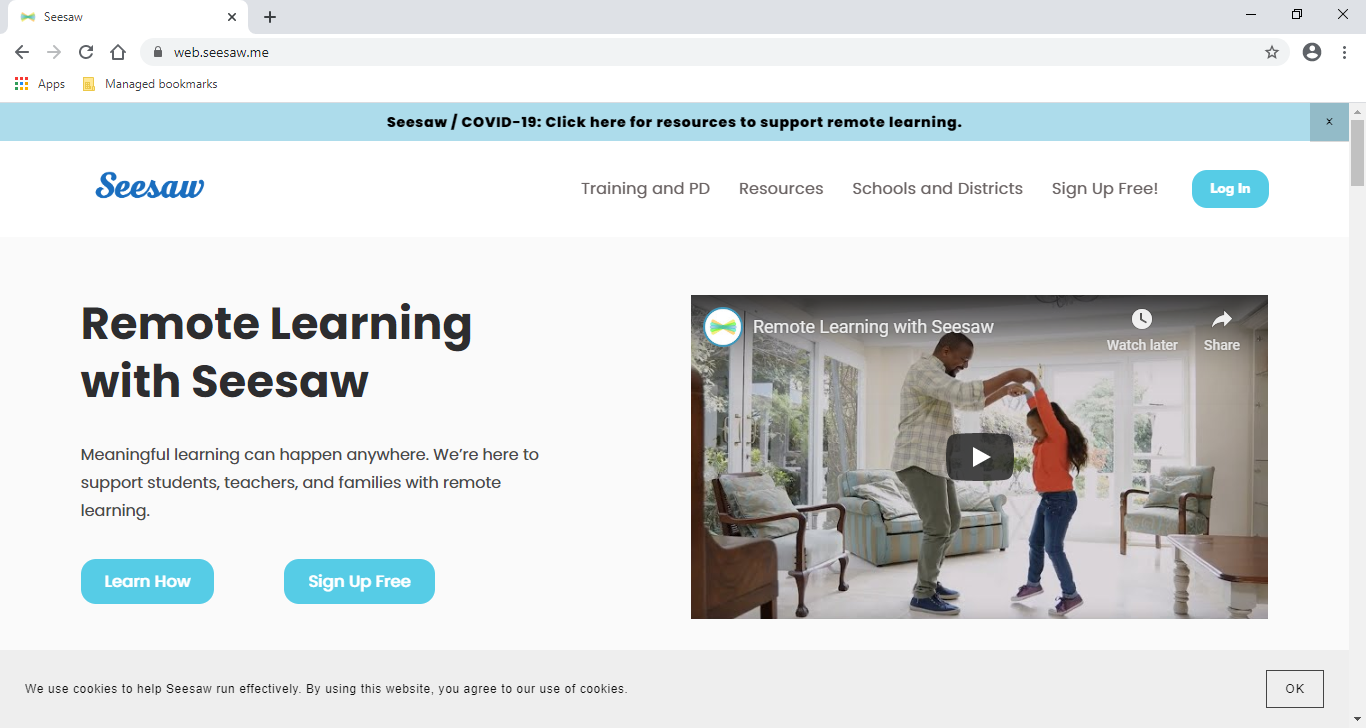 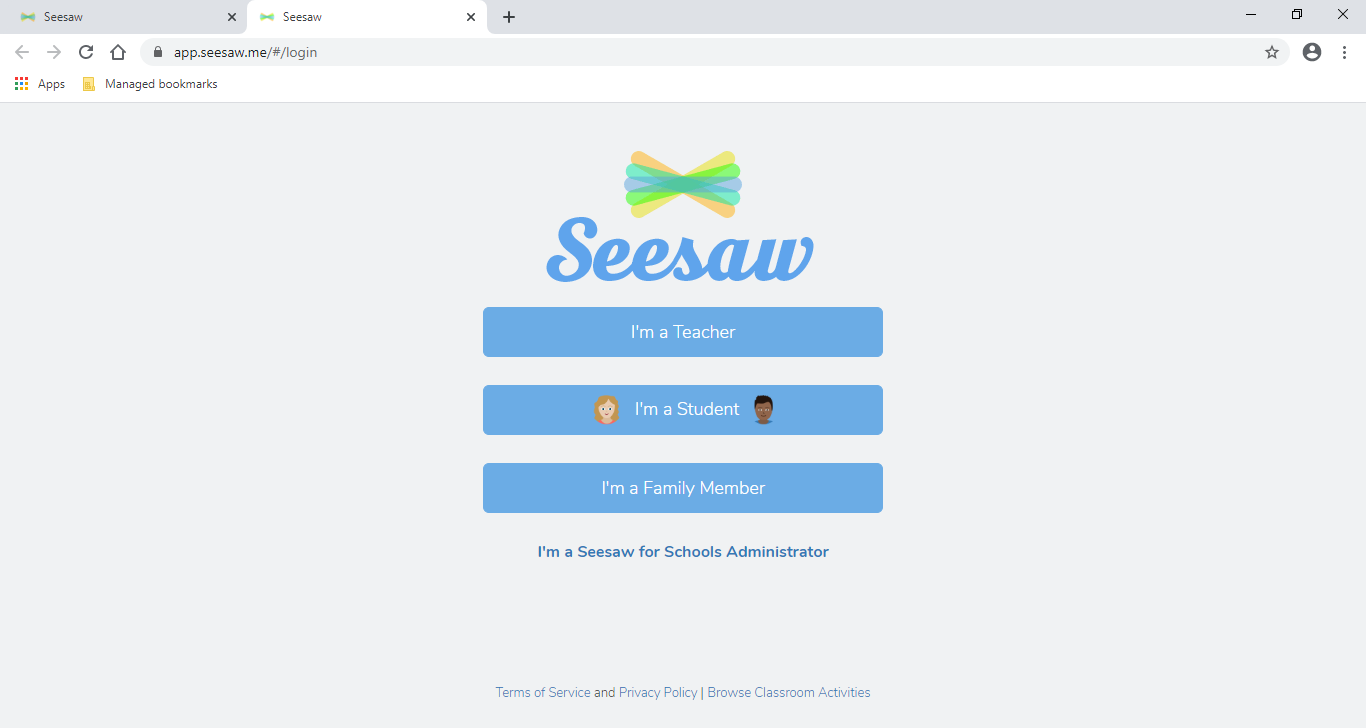 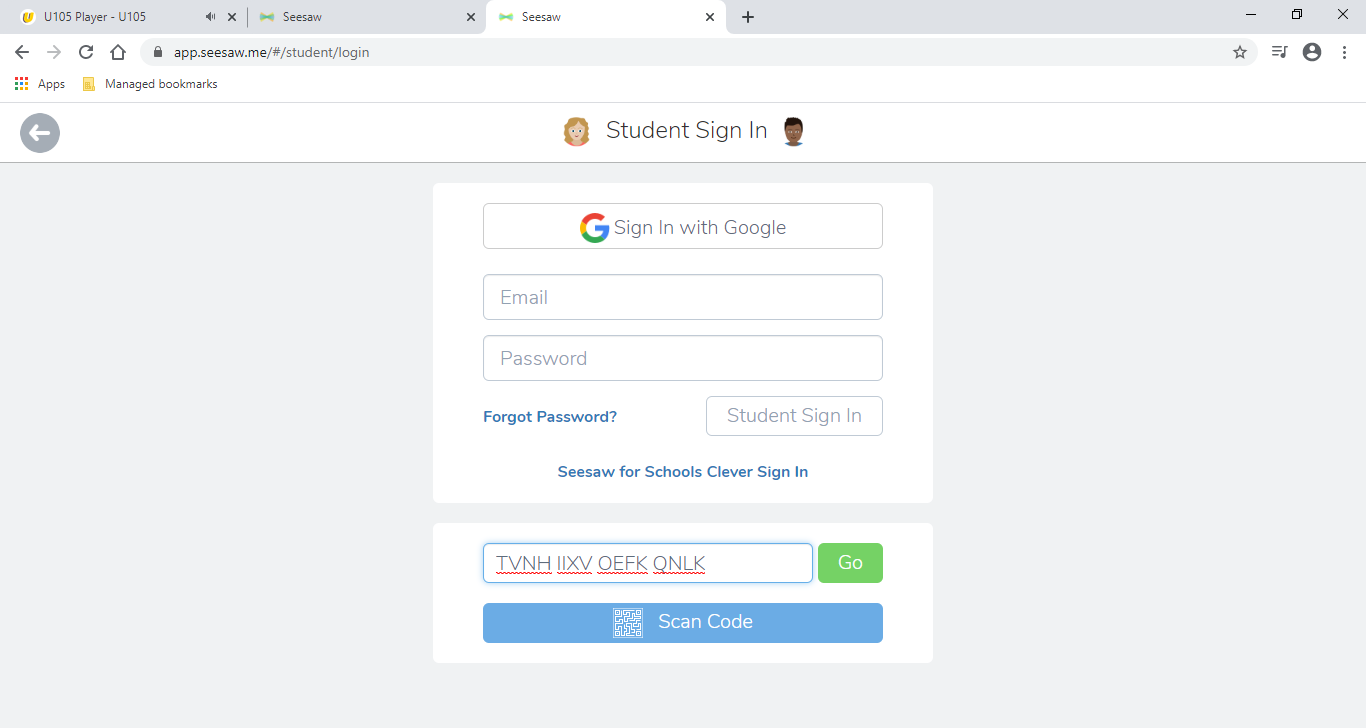 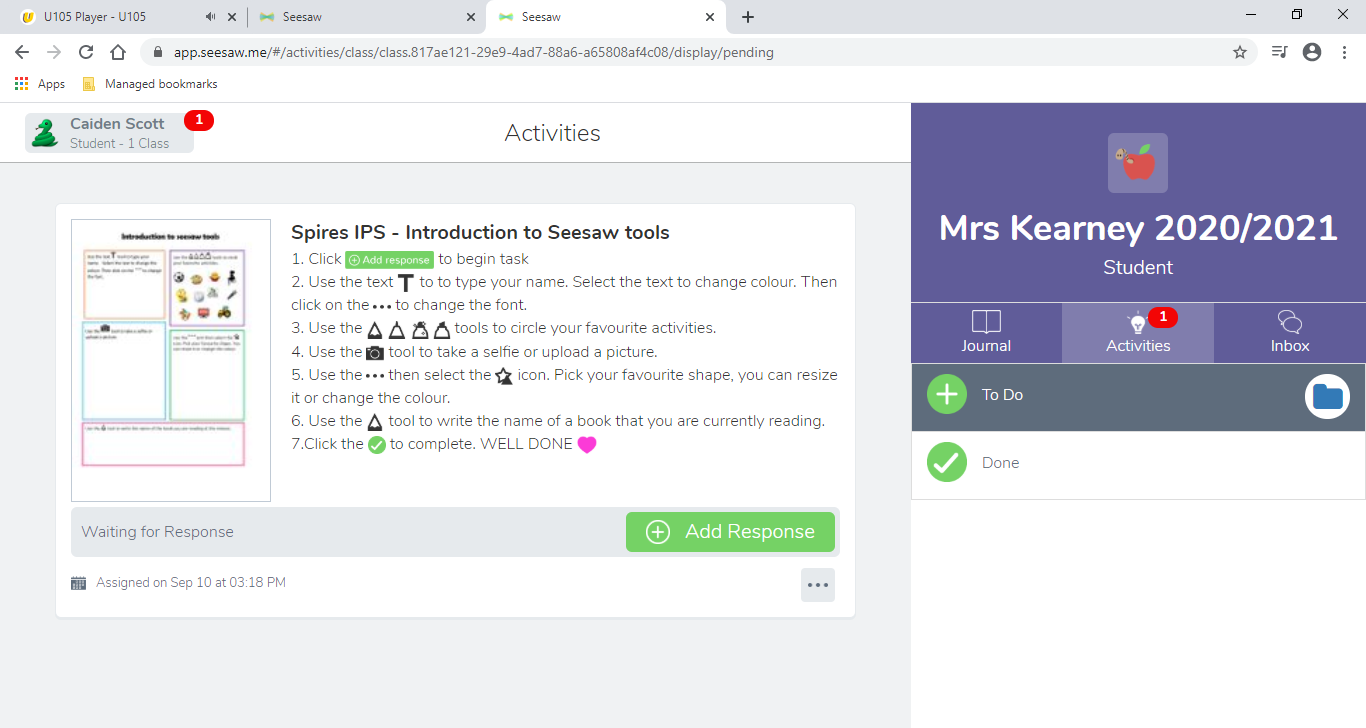 